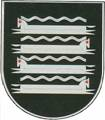 KAIŠIADORIŲ RAJONO SAVIVALDYBĖS TARYBASPRENDIMASDĖL TIKSLINĖS PAŠALPOS SKYRIMO IR MOKĖJIMO UŽSIENIEČIAMS, PASITRAUKUSIEMS IŠ UKRAINOS DĖL RUSIJOS FEDERACIJOS KARINIŲ VEIKSMŲ UKRAINOJE, TVARKOS APRAŠO PATVIRTINIMO2022 m. balandžio 28 d. Nr. V17E-97KaišiadorysVadovaudamasi Lietuvos Respublikos vietos savivaldos įstatymo 16 straipsnio 2 dalies 38 punktu, Lietuvos Respublikos piniginės socialinės paramos nepasiturintiems gyventojams įstatymo 4 straipsnio 2 dalimi, Piniginės socialinės paramos nepasiturintiems gyventojams teikimo Kaišiadorių rajono savivaldybėje tvarkos aprašo, patvirtinto Kaišiadorių rajono savivaldybės tarybos 2018 m. spalio 19 d. sprendimu Nr. V17-258 „Dėl Piniginės socialinės paramos nepasiturintiems gyventojams teikimo Kaišiadorių rajono savivaldybėje tvarkos aprašo patvirtinimo“, 72 punktu, Kaišiadorių rajono savivaldybės taryba   n u s p r e n d ž i a:1. Patvirtinti Tikslinės pašalpos skyrimo ir mokėjimo užsieniečiams, pasitraukusiems iš Ukrainos dėl Rusijos Federacijos karinių veiksmų Ukrainoje, tvarkos aprašą (pridedama). 2. Nustatyti, kad šis sprendimas įsigalioja 2022 m. gegužės 1 d.Savivaldybės meras	Vytenis TomkusPATVIRTINTAKaišiadorių rajono savivaldybės tarybos 2022 m. balandžio 28 d. sprendimu Nr.V17E-97TIKSLINĖS PAŠALPOS SKYRIMO IR MOKĖJIMO UŽSIENIEČIAMS, PASITRAUKUSIEMS IŠ UKRAINOS DĖL RUSIJOS FEDERACIJOS KARINIŲ VEIKSMŲ UKRAINOJE, TVARKOS APRAŠASI SKYRIUSBENDROSIOS NUOSTATOS1.	Tikslinės pašalpos skyrimo ir mokėjimo užsieniečiams, pasitraukusiems iš Ukrainos dėl Rusijos Federacijos karinių veiksmų Ukrainoje, tvarkos aprašas (toliau – Tvarkos aprašas) reglamentuoja tikslinės pašalpos skyrimo Kaišiadorių rajono savivaldybės teritorijoje gyvenantiems užsieniečiams (įskaitant vaikus iki 18 m), pasitraukusiems iš Ukrainos dėl Rusijos Federacijos karinių veiksmų Ukrainoje ne anksčiau kaip 2022 m. vasario 24 d., (toliau – asmenys) atvejį ir dydį, dokumentų pateikimą, pašalpos skyrimo bei mokėjimo sąlygas, finansavimo šaltinį.2.	Tikslinė pašalpa gali būti skiriama asmenims, atitinkantiems šiame Tvarkos apraše nustatytas sąlygas.3.	Tikslinė pašalpa – tai vienkartinė socialinė parama (socialinė išmoka), kuri gali būti skiriama siekiant suteikti tikslinę paramą asmenims būtiniausiems poreikiams tenkinti (maisto produktams, maitinimui, higienos reikmenims, vaistams ir pan.) ir vaikų poreikiams tenkinti įsigyjant būtinų mokyklinių reikmenų.II SKYRIUSTIKSLINĖS PAŠALPOS SKYRIMO IR MOKĖJIMO SĄLYGOS4. Vienam asmeniui, nevertinant pajamų, vieną kartą skiriama ir išmokama 100 eurų tikslinė pašalpa.5.	Dėl tikslinės pašalpos suaugę asmenys turi kreiptis į laikinosios apgyvendinimo vietos seniūniją, pateikdami šiuos dokumentus:5.1.	 laisvos formos prašymą, nurodydami:5.1.1.	kitus asmenis (šeimos narius), kurie kartu atvyko ne anksčiau kaip 2022 m. vasario 24 d.;5.1.2.	nelydimus vaikus (ne šeimos vaikus iki 18 m), kurie kartu atvyko ne anksčiau kaip 2022 m. vasario 24 d. ir kuriems taip pat prašoma skirti tikslines pašalpas;5.1.3.	 kur išmokėti tikslinę pašalpą (sąskaitą Lietuvos banke arba paštą);5.2.	 Migracijos departamento išduotą registracijos dokumentą, kai laukiama individualaus sprendimo dėl laikinosios apsaugos suteikimo, arba laikiną leidimą gyventi Lietuvoje. 6. Jeigu nėra pateikti visi reikalingi dokumentai, seniūnijos specialistas socialiniam darbui (toliau – Seniūnijos darbuotojas) asmenį prašyme pasirašytinai informuoja, kokius papildomus dokumentus ir iki kada turi pateikti.7. Gali būti prašoma papildomų dokumentų, tam tikras aplinkybes patikslinančios informacijos ir / ar duomenų.8. Seniūnijos darbuotojas konsultuoja ir informuoja asmenį, padeda užpildyti prašymą, patikrina asmens pateikus dokumentus, patikrina buities ir gyvenimo sąlygas, įsitikina, kad asmenys apsigyvenę aptarnaujamos seniūnijos teritorijoje, užpildo Buities ir gyvenimo sąlygų patikrinimo aktą, kurio formą tvirtinta Lietuvos Respublikos socialinės apsaugos ir darbo ministras (toliau – patikrinimo aktas) ir kuris yra vienas iš privalomų dokumentų tikslinei pašalpai skirti. Patikrinimo aktą pateikia Socialinės paramos skyriui kartu su asmens prašymu ir visais kitais reikalingais dokumentais ne vėliau kaip per 2 darbo dienas nuo prašymo su visais reikalingais  dokumentais gavimo seniūnijoje dienos. 9. Tikslinė pašalpa skiriama Socialinės paramos skyriaus vedėjo ar jo įgalioto asmens sprendimu. Sprendimas dėl tikslinės pašalpos skyrimo patikrinamas ir priimamas ne vėliau kaip per 5 darbo dienas nuo prašymo su visais reikalingais dokumentais gavimo (registravimo) Socialinės paramos skyriuje dienos.10. Asmeniui, per 5 darbo dienas nuo prašymo gavimo seniūnijoje dienos nepateikusiam visų reikalingų dokumentų arba nesudariusiam galimybės seniūnijos darbuotojui patikrinti pareiškėjo buities ir gyvenimo sąlygų, seniūnijos darbuotojas grąžina pateiktus dokumentus prašyme nurodytu adresu ir tikslinės pašalpos skyrimas toliau nėra svarstomas. 11. Asmuo apie tikslinės pašalpos skyrimą ar neskyrimą informuojamas prašyme nurodytu būdu ir kontaktais (el. paštu, paštu, telefonu žinute) per 5 darbo dienas nuo sprendimo priėmimo dienos. 12. Tikslinę pašalpą išmoka Buhalterijos skyrius. III SKYRIUSBAIGIAMOSIOS NUOSTATOS13. Mirus asmeniui, kuriam paskirta tikslinė pašalpa, bet neišmokėta, pašalpa išmokama kitam prašyme nurodytam suaugusiam asmeniui, jam raštu patikslinus duomenis dėl pašalpos pervedimo. Mirusiam asmeniui tikslinė pašalpa neišmokama.14. Mirus asmeniui, kai jis prašyme buvo nurodytas vienas, tikslinė pašalpa neskiriama, o paskirta ir neišmokėta pašalpa neišmokama. 315. Mirus vieninteliam suaugusiam asmeniui, kai lieka kartu atvykę prašyme nurodyti vaikai, paskirta tikslinė pašalpa išmokama paskirtam vaikų atstovui, globėjui, jam raštu patikslinus duomenis dėl pašalpos pervedimo.16. Tikslinė pašalpa neskiriama, jei, patikrinus Socialinės paramos šeimai informacinėje sistemoje (SPIS), bus nustatyta, jog asmuo gavo panašaus pobūdžio pašalpą ar išmoką kitoje Lietuvos Respublikos savivaldybėje.17. Tikslinės pašalpos mokamos iš Socialinės apsaugos programai vykdyti skirtų savivaldybės biudžeto lėšų.___________________________